Theatre Alibi                                            
Diversity and Inclusion Monitoring Form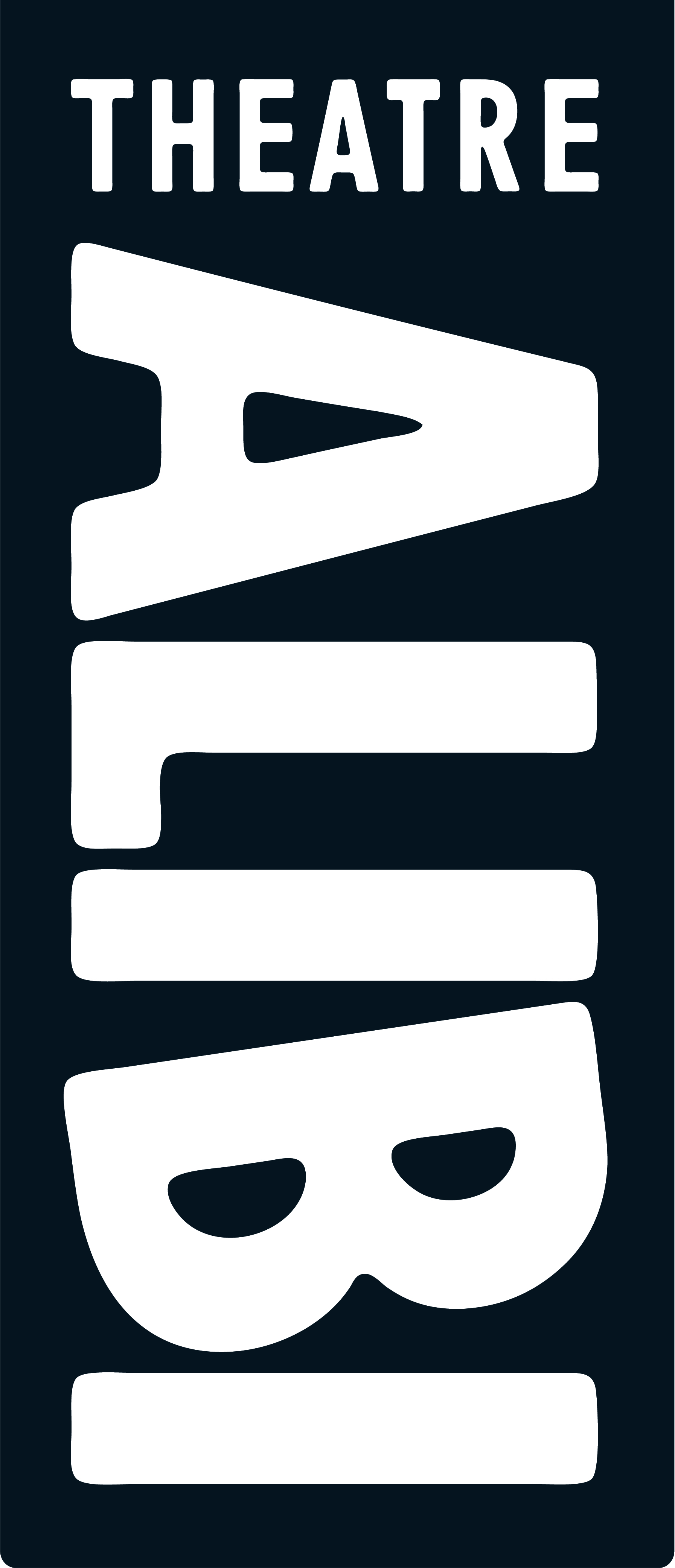 We value equality in everything we do, and take action to promote diversity, inclusivity and accessibility through the stories we tell, the audiences we create work for and the artists we collaborate with.To help us ensure we are fulfilling our Diversity and Inclusion aims, we ask everyone who applies to work with us to fill out this monitoring form. It’s entirely voluntary, and you can always leave a question blank or tick ‘Prefer not to say’.The form is also completely anonymous – it will be removed from your application before shortlisting. Anonymised statistical analysis of this data is reported to Arts Council England (ACE) and other funders. The categories used are those set by ACE.I identify my gender as (please specify	or tick ‘prefer not to say’)	Prefer not to sayIs your gender identity different to the sex you were assumed to be at birth?	No		    			Yes		       		Prefer Not To Say                                                                                                           Age	16-19 		20-34 		  35-49 	    50-64 	        65-74 		74+Prefer not to sayWhat is your ethnic background or heritage?Ethnic background or heritage is not about nationality, place of birth or citizenship.  It is about the group with which you identify.  Please tick the appropriate boxWhite		British			Irish 			Gypsy or Irish Traveller                            Any other White background				Mixed Background  /	White and Black Caribbean	     White and Black AfricanMixed Heritage	                                              White and Asian 		        Any other Mixed backgroundAsian / Asian British 	Indian			Pakistani	        	Bangladeshi				Chinese		Any other Asian background		Black / Black British 	African		Caribbean	 	                                                 Any other Black backgroundOther 	Backgrounds	 /	Arab              		Latin American                    Other Heritage                                                 Any other ethnic background / heritagePlease specify if you would like to: 								I prefer not to say What is your sexual orientation?	Heterosexual/straight		  	Gay Man				       Bisexual			Gay Woman / Lesbian  			  Queer (Other Than Above)			Prefer Not To SaySocio-Economic BackgroundWhich description best fits the occupation of the main / highest income earner in your household when you were 14 years old?Modern professional	        Clerical and Intermediate 		Senior ManagersOccupations			        Occupations 			           and Administrators	Technical and Craft 	        Semi-Routine Manual			Routine manual	Occupations			        and Service Occupations		and Service OccupationsMiddle or 			        Traditional Professional		RetiredJunior Managers		        OccupationsShort-term			         Long-term Unemployed 		Not applicableUnemployedOther				         Don’t Know				Prefer not to sayPlease specify:Sensory Impairments, Additional Learning Needs, Disability, Long-term Health Conditions and Neurodiversity						              No		    Yes		Prefer Not To SayDo you identify as a D/deaf person?Do you identify as having any sensory impairment?Do you identify as having any additional learning needs?Do you identify as a Disabled person?Do you have any impairment or long-term health condition(s) that have a substantial and long term adverse effect on your ability to perform normal day to day activities? This might include mental health conditions.Do you identify as Neurodiverse?			Do you have any caring responsibilities?Primary carer of child / children			Primary carer of child/children with a(under18)						sensory impairment, additional							learning needs, disability or long-								term health condition (under18)Primary carer of an adult (18+) with a		Primary carer of older person (65+)additional learning needs, disability or long-term health condition   Secondary carer		      Prefer not to say	          No caring responsibilities	Thank you! Completing this form helps us with essential evaluation and reporting.